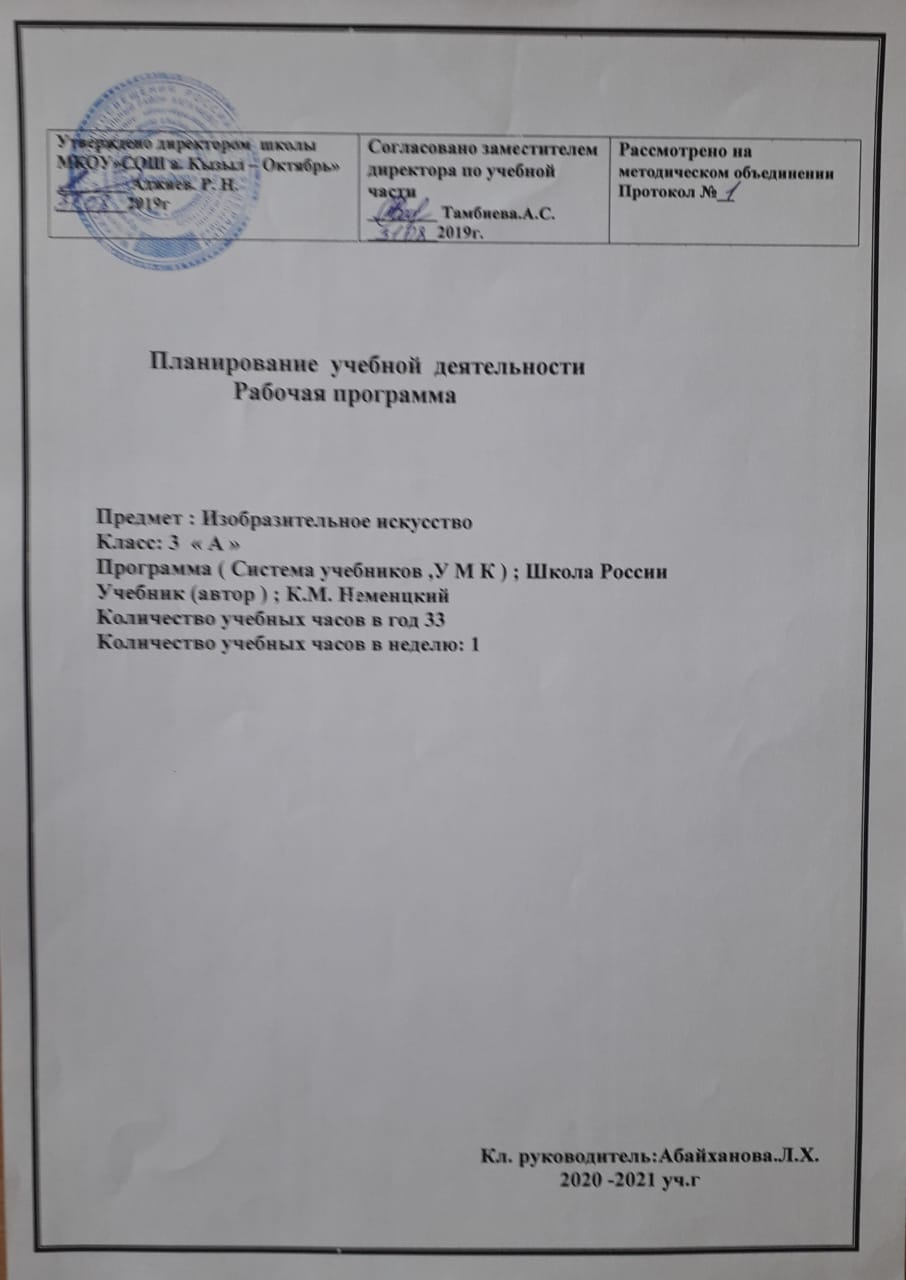 Аннотация к рабочей программе по изобразительному искусству (ФГОС) 3 классаДанная рабочая программа по изобразительному искусству составлена на основе Федерального государственного образовательного стандарта начального общего образования (Приказ Министерства образования и науки РФ от 06 октября 2009 года № 373 «Об утверждении и введении в действие федерального государственного стандарта начального общего образования») и на основе рабочей программы НОО МКОУ «СОШ а.Кызыл-Октябрь»  Согласно учебному плану  МКОУ «СОШ а.Кызыл-Октябрь»   на изучение курса «Изобразительное искусство» в 3 классе  отводится 35 часов из расчёта 1 ч в неделю (35 учебных недель).Согласно годовому календарному графику МКОУ «СОШ а.Кызыл-Октябрь»  и расписанию уроков на 2020 – 2021 учебный год календарно-тематическое планирование составлено на 34 часа.Главный смысловой стержень курса – связь искусства с жизнью человека. Программой предусматривается широкое привлечение жизненного опыта детей, примеров из окружающей действительности.Целью курса является саморазвитие и развитие личности каждого ребенка в процессе освоения мира через его собственную творческую предметную деятельность.Задачи курса:- расширение общекультурного кругозора учащихся;- развитие качеств творческой личности, умеющей:а) ставить цель;б) искать и находить решения поставленных учителем или возникающих в жизни ребенка проблем;в) выбирать средства и реализовывать свой замысел;г) осознавать и оценивать свой индивидуальный опыт;д) находить речевое соответствие своим действиям и эстетическому контексту;– общее знакомство с искусством как результатом отражения социально-эстетического идеала человека в материальных образах;– формирование основ эстетического опыта и технологических знаний и уменийкак основы для практической реализации замысла.Рабочая программа рассчитана на 34 ч.(34 учебные недели согласно базисному плану, 1 ч в неделю).Рабочая учебная программа включает в себя: пояснительную записку, общую характеристику курса, описание места предмета в учебном плане, описание ценностных ориентиров содержания учебного предмета, планируемые результаты (личностные, метапредметные и предметные достижения учащихся), содержание учебного предмета, календарно-тематическое планирование, материально-техническое обеспечение.Срок реализации программы 1 год.Пояснительная запискаПрограмма курса разработана на основе Федерального государственного образовательного стандарта начального общего образования, Концепции духовно-нравственного развития и воспитания личности гражданина России, планируемых результатов начального общего образования, Примерной общеобразовательной программы по предмету, авторской программы «Изобразительное искусство» Б. М. Неменского.Главная цель художественного образования – формирование духовной культуры личности, приобщение к общечеловеческим ценностям, овладение культурным национальным наследием.Учебный предмет «Изобразительное искусство» в общеобразовательной школе достигает этой цели с помощью специальных средств – содержания, форм и методов обучения, соответствующих содержанию и формам самого искусства.	В содержание предмета эстетическое восприятие действительности и искусства, художественная  практическая деятельность учащихся.Задачи программы.Овладение уч-ся знаниями элементарных основ реалистического рисунка: формирование навыков рисования с натуры, по памяти, по представлению;Ознакомление  с особенностями работы в области декоративно – прикладного и народного искусства, лепки, аппликации.Развитие у детей изобразительных способностей, художественного вкуса, творческого воображения, пространственного мышления, эстетического чувства (понимания прекрасного);Воспитание интереса и любви к искусству.Общая характеристика учебного предметаКурс разработан как целостная система введения в художественную культуру и включает в себя на единой основе изучение всех основных видов пространственных (пластических) искусств: изобразительных — живопись, графика, скульптура; конструктивных — архитектура, дизайн; различных видов декоративно-прикладного искусства, народного искусства  —   традиционного крестьянского и народных промыслов, а также постижение роли   художника    в синтетических (экранных) искусствах — искусстве книги, театре, кино и т.д. Они изучаются в контексте взаимодействия с другими искусствами, а также в контексте конкретных связей с жизнью общества и человека. Систематизирующим методом является выделение трех основных видов художественной деятельностидля визуальных пространственных искусств: —  изобразительная художественная деятельность;—  декоративная художественная деятельность;—  конструктивная художественная деятельность.Три способа художественного освоения действительности — изобразительный, декоративный и конструктивный — в начальной школе выступают для детей в качестве хорошо им понятных, интересных и доступных видов художественной деятельности: изображение, украшение, постройка. Постоянное практическое участие школьников в этих трех видах деятельности позволяет систематически приобщать их к миру искусства.Эти три вида художественной деятельности являются основанием для деления визуально-пространственных искусств на виды: изобразительные искусства, конструктивные искусства, декоративно-прикладные искусства. Одновременно каждый из трех видов деятельности присутствует при создании любого произведения искусства и поэтому является основой для интеграции всего многообразия видов искусства в единую систему, членимую не по принципу перечисления видов искусства, а по принципу выделения того и иного вида художественной деятельности. Выделение принципа художественной деятельности акцентирует внимание не только на произведении искусства, но и на деятельности человека, на выявлении его связей с искусством в процессе ежедневной жизни.Необходимо иметь в виду, что в начальной школе три вида художественной деятельности представлены в игровой форме как Братья-Мастера Изображения, Украшения и Постройки. Они помогают вначале структурно членить, а значит, и понимать деятельность искусств в окружающей жизни, более глубоко осознавать искусство.Тематическая цельность и последовательность развития курса помогают обеспечить прозрачные эмоциональные контакты с искусством на каждом этапе обучения. Ребенок поднимается год за годом, урок за уроком по ступенькам познания личных связей со всем миром художественно-эмоциональной культуры.Предмет «Изобразительное искусство» предполагает сотворчество учителя и ученика; диалогичность; четкость поставленных задач и вариативность их решения; освоение традиций художественной культуры и импровизационный поиск личностно значимых смыслов.Описание места учебного предмета в учебном планеВ соответствии с федеральным базисным учебным планом  на изучение окружающего мира отводится  1час в неделю, 34 часа в год. Ценностные ориентиры содержания курса «Изобразительное искусство»Приоритетная цель художественного образования в школе —духовно-нравственное развитие ребенка, т. е. формирование у него качеств, отвечающих представлениям об истинной человечности, о доброте и культурной полноценности в восприятии мира.Культуросозидающая роль программы состоит также в воспитании гражданственности и патриотизма. Прежде всего, ребенок постигает искусство своей Родины, а потом знакомиться с искусством других народов.В основу программы положен принцип «от родного порога в мир общечеловеческой культуры». Россия — часть многообразного и целостного мира. Ребенок шаг за шагом открывает многообразие культур разных народов и ценностные связи, объединяющие всех людей планеты. Природа и жизнь являются базисом формируемого мироотношения.Связи искусства с жизнью человека, роль искусства в повседневном его бытии, в жизни общества, значение искусства в раз витии каждого ребенка — главный смысловой стержень курса.Программа построена так, чтобы дать школьникам ясные представления о системе взаимодействия искусства с жизнью. Предусматривается широкое привлечение жизненного опыта детей, примеров из окружающей действительности. Работа на основе наблюдения и эстетического переживания окружающей реальности является важным условием освоения детьми программного материала. Стремление к выражению своего отношения к действительности должно служить источником развития образного мышления.Одна из главных задач курса — развитие у ребенка интереса к внутреннему миру человека, способности углубления в себя, осознания своих внутренних переживаний. Это является залогом развития способности сопереживания.Любая тема по искусству должна быть не просто изучена, а прожита, т.е. пропущена через чувства ученика, а это возможно лишь в деятельностной форме, в форме личного творческого опыта. Только тогда, знания и умения по искусству становятся личностно значимыми, связываются с реальной жизнью и эмоционально окрашиваются, происходит развитие личности ребенка, формируется его ценностное отношение к миру.Особый характер художественной информации нельзя адекватно передать словами. Эмоционально-ценностный, чувственный опыт, выраженный в искусстве, можно постичь только через собственное переживание — проживание художественного образа в форме художественных действий. Для этого необходимо освоение художественно-образного языка, средств художественной выразительности. Развитая способность к эмоциональному уподоблению — основа эстетической отзывчивости. В этом особая сила и своеобразие искусства: его содержание должно быть присвоено ребенком как собственный чувственный опыт. На этой основе происходит развитие чувств, освоение художественного опыта поколений и эмоционально-ценностных критериев жизни.Личностные, метапредметные и предметные результаты изучения курсаПрограмма обеспечивает достижение учащимися начальной школы личностных, метапредметных и предметных результатов.            Личностные результаты чувство гордости за культуру и искусство Родины, своего города;уважительное отношение к культуре и искусству других народов нашей страны и мира в целом;сформированность эстетических чувств, художественно-творческого мышления, наблюдательности и фантазии;развитие этических чувств, доброжелательности и эмоционально—нравственной отзывчивости, понимания и сопереживания чувствам других людей;умение сотрудничать с товарищами в процессе совместной деятельности, соотносить свою часть работы с общим замыслом;умение обсуждать и анализировать собственную художественную деятельность и работу одноклассников с позиций творческих задач данной темы, с точки зрения содержания и средств его выражения.         Метапредметные результаты       Регулятивные УУД• Проговаривать последовательность действий на уроке.• Учиться работать по предложенному учителем плану.• Учиться отличать верно выполненное задание от неверного.• Учиться совместно с учителем и другими учениками давать эмоциональную оценку деятельности класса на уроке.       Познавательные УУД• Ориентироваться в своей системе знаний: отличать новое от уже известного с помощью учителя.• Делать предварительный отбор источников информации: ориентироваться в учебнике (на развороте, в оглавлении, в словаре).• Добывать новые знания: находить ответы на вопросы, используя учебник, свой жизненный опыт и информацию, полученную на уроке.• Перерабатывать полученную информацию: делать выводы в результате совместной работы всего класса.• Сравнивать и группировать произведения изобразительного искусства (по изобразительным средствам, жанрам и т.д.).• Преобразовывать информацию из одной формы в другую на основе заданных в учебнике и рабочей тетради алгоритмов самостоятельно выполнять творческие задания.        Коммуникативные УУД• Уметь пользоваться языком изобразительного искусства:а) донести свою позицию до собеседника;б) оформить свою мысль в устной и письменной форме (на уровне одного предложения или небольшого текста).• Уметь слушать и понимать высказывания собеседников.• Уметь выразительно читать и пересказывать содержание текста.• Совместно договариваться о правилах общения и поведения в школе и на уроках изобразительного искусства и следовать им.• Учиться согласованно работать в группе.         Предметные результаты              Учащиеся должны знать:основные жанры и виды произведений изобразительного искусства начальные сведения о средствах выразительности и эмоционального воздействия рисунка (линия, композиция, контраст света и тени, размер, характер, сочетание оттенков цвета, колорит и т.п.);основные средства композиции (высота горизонта, точка зрения, контрасты тени и света, цветовые отношения, выделение главного центра);простейшие сведения о наглядной перспективе, линии горизонта, точке схода;начальные сведения о светотени (свет, тень, полутень, блик, рефлекс, собственная и падающая тени), о зависимости освещения предмета от силы и удаленности источника освещения;о делении цветового круга на группу «холодных» и «теплых» цветов, промежуточный зеленый, на  хроматические и ахроматические цвета;начальные сведения о видах современного декоративно-прикладного искусства и их роли в жизни человека;начальные сведения о художественной народной резьбе по дереву, украшении домов, предметов быта, керамике, вышивке, дизайне;роль фантазии и преобразования форм и образов в творчестве художника;о деятельности художника (что и с помощью каких материалов может изображать художник);особенности работы акварельными и гуашевыми красками, а также назначение палитры.Учащиеся должны уметь:высказывать простейшие суждения о картинах и предметах декоративно-прикладного искусства;стремиться верно и выразительно передавать в рисунке простейшую форму, основные пропорции, общее строение и цвет предметов;использовать формат листа (горизонтальный, вертикальный) в соответствии с задачей и сюжетом;использовать навыки компоновки;передавать пространственное отношение (изображать на листе бумаги основание более близких предметов ниже, дальних — выше, ближние предметы крупнее равных им, но удаленных и т.п.);применять приемы рисования кистью, пользоваться палитрой, использовать художественную выразительность материалов, уметь ровно и аккуратно закрасить поверхность в пределах намеченного контура;менять направление штриха, линии, мазка согласно форме;составлять узоры в полосе, квадрате, круге из декоративно обобщенных и переработанных форм растительного мира, из геометрических фигур;лепить несложные объекты (фрукты, животных, фигуры человека, игрушки);составлять аппликационные композиции из разных материалов (аппликация, коллаж)использовать приобретенные знания и умения в практической деятельности и повседневной жизни:для самостоятельной творческой деятельности; обогащение опыта восприятия произведений изобразительного искусства;оценки произведений искусства (выражения собственного мнения) при посещении выставки.Содержание учебного предметаДанная программа по изобразительному искусству для 3 класса разработана на основе авторской программы Б.М. Неменского «Изобразительное искусство» (Рабочие программы  Предметная линия учебников под редакцией Б.М. Неменского. 1-4 классы. – М.: Просвещение, 2015).Тема 3 класса – «Искусство вокруг нас». Показано присутствие пространственно-визуальных искусств в окружающей нас действительности. Учащийся узнает, какую роль играют искусства и каким образом они воздействуют на нас дома, на улице, в городе и селе, театре и цирке, на празднике - везде, где люди живут, трудятся и создают окружающий мир.Содержание программы                                                                 Календарно-тематическое планирование по изобразительному искусствув 3-В классе на 2020-2021 учебный год  по учебнику В.С.Кузина, Э.И. Кубышкиной программа «Школа России» Всего часов по программе – 34. Количество часов в неделю – 1. Наименование разделовКол-вочасовСодержание программного материалаУниверсальные учебные действияВ гостях у красавицы осени11Предметы искусства в жизни человека: игрушки, платки, обои, книги.Осуществлять поиск необходимой информации для выполнения задания с использованием учебной литературы.Овладевать основами языка живописи, графики, скульптуры, ДПИ, художественного конструирования.В мире сказок 7Формирование художественных представлений о работе художника на улицах города. Атрибуты современной жизни города: фонари, витрины, парки, ограды, скверы; их образное решение.Понимать условность и субъективность художественного образа.Выполнять учебные действия.выражать в беседах своё отношение к произведению искусства.Красота в умелых руках9Деятельность художника в театре в зависимости от вида зрелища или особенности работы.Эмоционально откликаться на образы персонажей театрализованных представлений. Понимать и объяснять важную роль художника в цирке, театре и т.д. овладевать навыками создания объёмно-пространственной композицииКрасота в умелых руках 9Знакомство с жанрами изобразительного искусства, крупнейшими музеями России и мира.Иметь представление о самых разных музеях и роли художника в создании экспозиции. Рассуждать, рассматривать и сравнивать картины. Создавать композицию на заданную тему№ п/пДатаПлан/фактТемаОснащение урокаПонятия, элементы содержанияПланируемые результаты Планируемые результаты Планируемые результаты № п/пДатаПлан/фактТемаОснащение урокаПонятия, элементы содержанияПредметные результатыУУДЛичностныеВ гостях у красавицы осени (11ч)В гостях у красавицы осени (11ч)В гостях у красавицы осени (11ч)В гостях у красавицы осени (11ч)В гостях у красавицы осени (11ч)В гостях у красавицы осени (11ч)В гостях у красавицы осени (11ч)В гостях у красавицы осени (11ч)103.09Рисование на тему «Мой прекрасный сад».Ознакомление с новым учебником, рабочей тетрадью, с понятиями «нюанс» и «нюансный цвет»; цветовой круг, основные и составные цвета; контрастные и нюансные цвета. Художники-импрессионисты; творчество К. Моне, О. Ренуара. Особенности живописной манеры художников-импрессионистов. Научатся: различать контрастные и нюансные цвета на цветовом круге, смешивать краски для получения нюансного оттенка, работать в смешанных техниках, работать красками и получать нюансные отношения; анализировать.Познавательные – научатся ориентироваться в своей системе знаний, извлекать информацию из прослушанного объяснения, произведений живописи, анализировать ее, осознанно читать тексты с целью освоения и использования информации; регулятивные – научатся принимать учебную задачу, планировать алгоритм действий по организации своего рабочего места с установкой на функциональность, удобство, рациональность и безопасность в размещении и применении необходимых на уроке принадлежностей и материалов; коммуникативные – научатся участвовать в коллективных обсуждениях, строить понятные речевые высказывания, отстаивать собственное мнение, формулировать ответы на вопросы. Ответственно относятся к учебе, имеют мотивацию к учебной деятельности.210.09Рисование по представлению «Летние травы».Знакомство с изображением трав выдающимися художниками, с понятием «эстамп»; технологией выполнения отпечатков листьев, цветов, травинок, создание с помощью отпечатков композиции на заданные темы; теплая и холодная цветовая гамма. Знакомство с творчеством русского художника И. И. Шишкина. Научатся: выполнять отпечатки листьев, травинок, цветов, создавать из отпечатков композицию на заданную тему; анализировать педагогический рисунок, самостоятельно планировать собственную дея-ть; аккуратно работать художественными материалам.Познавательные – научатся извлекать необходимую информацию из прослушанного объяснения, анализировать ее, осуществлять поиск информации из разных источников, расширяющей и дополняющей представление об эстампах, анализировать художественные произведения;регулятивные – научатся принимать учебную задачу, планировать свою деятельность, оценивать совместно с учителем или одноклассниками результат своих действий, вносить соответствующие коррективы; коммуникативные – научатся участвовать в коллективных обсуждениях, слушать собеседника и вести диалог, рассуждать.Сориентированы на эмоционально-ценностное восприятие произведений живописи.317.09Прощание с летом. Рисование с натуры «Насекомые».Расширение представления учащихся о насекомых, ознакомление со строением тела насекомых; приемы рисования разных насекомых, рисунки в теплой и холодной цветовой гаммах, возможности цвета при раскрытии образа. Персонажи сказки Х.-К. Андерсена «Дюймовочка»Научатся: использовать линию симметрии в рисунках и узорах, чувствовать гармоничное сочетание цветов в окраске предметов, изящество их форм; выполнять иллюстрацию; аккуратно работать художественными материалами.Познавательные –научатся извлекать информацию из прослушанного объяснения, анализировать ее, осознанно рассматривать иллюстрации с целью освоения и использования информации, осуществлять поиск способов решения проблем творческого характера; регулятивные – научатся планировать свою деятельность, оценивать совместно с учителем или одноклассниками результат своих действий, вносить соответствующие коррективы, в сотрудничестве с учителем и одноклассниками находить несколько вариантов решения учебной задачи;коммуникативные – научатся участвовать в коллективных обсуждениях, строить понятные речевые высказывания, отстаивать собственное мнение, формулировать ответы на вопросы.Ответственно относятся к учебе, сориентированы на эмоционально-ценностное восприятие произведений живописи, бережное отношение к животным.424.09Декоративное рисование «Дивный сад на подносах».История жостовского промысла. Разнообразие форм подносов и вариантов цветочных композиций. Основные приемы жостовского письма, последовательность работы над изделиями. Научатся: выполнять простейшие приемы кистевой росписи в изображении декоративных цветов, самостоятельно создавать эскиз росписи подноса.Познавательные – научатся строить осознанное и произвольное речевое высказывание в устной форме о народном промысле, осуществлять анализ предметов декоративно-прикладного искусства, выделять общее и частное;регулятивные – научатся контролировать свои действия по точному и оперативному ориентированию в учебнике, принимать учебную задачу, осуществлять итоговый и пооперационный контроль деятельности;коммуникативные – научатся участвовать в коллективных обсуждениях, строить понятные речевые высказывания, отстаивать собственное мнение, формулировать ответы на вопросы.Ответственно относятся к учебе, имеют мотивацию к учебной деятельности; сориентированы на проявление интереса к культуре своего народа.501.10Художественное конструирование и дизайн. Лепка. «Осенние фантазии».Способы лепки изделий из пластилина, знакомство с понятием «стилизация»; стиль, стилевое единство, лепка и роспись изделий из пластилина, анализ и сравнение изделий. Научатся: конструировать предметы сервиза, выполнять лепку предметов из пластилина и расписывать их.Познавательные – научатся извлекать информацию из прослушанного объяснения, анализировать ее, осознанно читать тексты с целью освоения и использования информации. регулятивные – научатся выполнять контроль в форме сличения способа действия и его результата с заданным эталоном с целью обнаружения отклонений и отличий от эталона, вносить необходимые дополнения и коррективы; коммуникативные – научатся участвовать в коллективных обсуждениях, строить понятные речевые высказывания, формулировать ответы на вопросы.Ответственно относятся к учебе, имеют мотивацию к учебной деятельности.608.09Рисование с натуры «Осенний букет».Понятия «симметрия» и «асимметрия», «ось симметрии», «аллаприма», «пуантилизм», «лессировка», «светотень», расширение представлений учащихся о натюрморте как жанре изобразительного искусства, возможности изобразительной деятельности; передача объема предметов светотенью. Научатся: рисовать осенние листья акварелью; самостоятельно рисовать натюрморт на заданную тему.Познавательные – научатся осуществлять поиск информации из разных источников, расширяющей и дополняющей представление о технике рисования, натюрморте, сравнивать предметы, описывать их внешний вид; регулятивные – научатся удерживать цель деятельности до получения ее результата, планировать решение учебной задачи: выстраивать последовательность необходимых операций (алгоритм действий); коммуникативные – овладеют способностями инициативно сотрудничать с учителем, одноклассниками, отвечать на вопросы, делать выводы.Имеют мотивацию к учебной и творческой деятельности, сориентированы на эмоционально-эстетическое восприятие окружающего мира.715.09Художественное конструирование и дизайн «Линии и пространство».Выразительные возможности линии, штриховка. Произведения изобразительного искусства, выполненные в стиле оп-арт, особенности этого стиля, линии и штрихи с разным нажимом, расстоянием между штрихами, создание линейных композиций; пространственные представления. Научатся: выполнять штрихи и линии с разным нажимом, создавать из линий и штрихов линейные композиции; эмоционально-ценностному восприятию произведения изобразительного искусства.Познавательные – научатся осуществлять поиск информации из разных источников, расширяющей и дополняющей представление о технике рисования в стиле оп-арт;регулятивные – научатся удерживать цель деятельности до получения ее результата, планировать решение учебной задачи: выстраивать последовательность необходимых операций (алгоритм действий); коммуникативные – овладеют способностями инициативно сотрудничать с учителем, одноклассниками, отвечать на вопросы, делать выводы.Имеют мотивацию к учебной и творческой деятельности, сориентированы на эмоционально-эстетическое восприятие произведений искусства.822.09Рисование по представлению 
«Портрет красавицы осени».Пейзажный жанр в живописи.Художники-пейзажисты. Научатся: работать живописными материалами; создавать теплый и холодный колориты.Познавательные – научатся осуществлять поиск информации из разных источников, расширяющей и дополняющей представление о колорите; регулятивные – научатся удерживать цель деятельности до получения ее результата, планировать решение учебной задачи: выстраивать последовательность необходимых операций (алгоритм действий); коммуникативные – овладеют способностями инициативно сотрудничать с учителем, одноклассниками, отвечать на вопросы, делать выводы.Имеют мотивацию к учебной и творческой деятельности, сориентированы на эмоционально-эстетическое восприятие произведений искусства.929.09Рисование по памяти «Дорогие сердцу места».Расширение представлений учащихся о пейзаже, ознакомление с произведениями живописи известных художников, понятиями «воздушная перспектива», «линии горизонта», разнообразие пейзажных сюжетов; выбор средства выражения художественного замысла, композиционное решение рисунка, соблюдение законов композиции в пейзажном жанре. Научатся: создавать композицию на заданную тему с соблюдением законов перспективы.Познавательные – научатся осуществлять поиск информации из разных источников, расширяющей и дополняющей представление о технике рисования, роли линии горизонта в композиции, воспроизводить по памяти информацию, необходимую для решения учебной задачи; регулятивные – научатся оценивать уровень владения тем или иным учебным действием (отвечать на вопрос «Что я не знаю и не умею?»), удерживать цель деятельности до получения ее результата, планировать решение учебной задачи: выстраивать последовательность необходимых операций (алгоритм действий); коммуникативные – овладеют способностями инициативно сотрудничать с учителем, одноклассниками, отвечать на вопросы, делать выводы.Имеют мотивацию к учебной и творческой деятельности, сориентированы на эмоционально-эстетическое восприятие произведений искусства, бережное отношение к природе1019.11Рисование с натуры «Машины на службе человека».Геометрические тела и их изображение в перспективе, виды транспорта; геометрические тела в перспективе и любые виды транспорта на их основе. Мультимедийная презентация, рассказывающая о многообразии средств передвижения. Научатся: выполнять геометрический анализ различных видов транспортных средств; рисовать машины на основе различных геометрических тел.Познавательные – научатся осуществлять поиск информации из разных источников, расширяющей и дополняющей представление о технике рисования, законах линейной перспективы; регулятивные – научатся выполнять контроль в форме сличения способа действия и его результата с заданным эталономс целью обнаружения отклонений и отличий от эталона, вносить необходимые дополнения и коррективы; коммуникативные – овладеют способностями инициативно сотрудничать с учителем, одноклассниками, отвечать на вопросы, делать выводы.Имеют мотивацию к учебной и творческой деятельности, сориентированы на эмоционально-эстетическое восприятие произведений искусства.1126.11Рисование на тему «Труд людей осенью».Тема осени в творчестве русских художников. Композиция в тематической картине. Колорит осенней природы. Приемы перспективного построения изображений, использование приемов загораживания. Научатся: рисовать фигуры людей в движении.Познавательные – научатся осуществлять поиск информации из разных источников, расширяющей и дополняющей представление о технике рисования; регулятивные – научатся выполнять контроль в форме сличения способа действия и его результата с заданным эталоном с целью обнаружения отклонений и отличий от эталона, вносить необходимые дополнения и коррективы; коммуникативные – овладеют способностями инициативно сотрудничать с учителем, одноклассниками, отвечать на вопросы, делать выводы.Имеют мотивацию к учебной и творческой деятельности, сориентированы на чуткое и бережное отношение к животнымВ мире сказок (7 ч)В мире сказок (7 ч)В мире сказок (7 ч)В мире сказок (7 ч)В мире сказок (7 ч)В мире сказок (7 ч)В мире сказок (7 ч)В мире сказок (7 ч)12Рисование по памяти или по представлению «Мы рисуем животных».Художники-анималисты. Особенности и приемы изображения животных. Понятия «динамика» и «статика»; изображения животных в технике графики. Наброски, зарисовки, фиксирующие характерную позу животного. Линия, характер линий. Научатся: рисовать животных с передачей их состояния (покоя или движения); работать карандашом, выполнять линии, различные по характеру.Познавательные – научатся осуществлять поиск информации из разных источников, расширяющей и дополняющей представление о технике рисования; регулятивные – научатся выполнять контроль в форме сличения способа действия и его результата с заданным эталоном с целью обнаружения отклонений и отличий от эталона, вносить необходимые дополнения и коррективы; коммуникативные – овладеют способностями инициативно сотрудничать с учителем, одноклассниками, отвечать на вопросы, делать выводы.Имеют мотивацию к учебной и творческой деятельности, сориентированы на чуткое и бережное отношение к животным.1310.12Лепка животных.Вид искусства – скульптура. Изображение животных в различные исторические периоды. Материалы для скульптуры. Мелкая пластика. Способы лепки: пластический и конструктивный. Скульпторы-анималисты: В. Ватагин, П. Клодт и др. Художественно-выразительные средства скульптурных произведений. Научатся: выполнять скульптуру животных разными способами лепки, передавать характерные черты и индивидуальные особенности объекта; выражать собственное мнение о произведениях искусства.Познавательные – научатся осуществлять поиск информации из разных источников, расширяющей и дополняющей представление о способах лепки из пластилина; регулятивные – научатся определять последовательность промежуточных целей с учетом конечного результата, составлять план и последовательность действий и вносить в них коррективы в случае отклонения, организовывать свое рабочее место с учетом удобства и безопасности работы; коммуникативные – овладеют способностями инициативно сотрудничать с учителем, одноклассниками, отвечать на вопросы, делать выводы.Имеют мотивацию к учебной и творческой деятельности, сориентированы на бережное отношение к животным.1417.12Иллюстрирование. «Животные на страницах книг».Иллюстрации. Творчество известных художников-иллюстраторов; развитие способности к эмоционально-ценностному восприятию произведения изобразительного искусства; воспитание интереса к предмету, бережного отношения к животным. Научатся: выполнять рисунок-иллюстрацию на заданную тему, работать с различными художественными материалами; выражать собственное мнение о произведениях книжной графикиПознавательные – научатся осуществлять поиск информации из разных источников, расширяющей и дополняющей представление об иллюстрации, анализировать информацию, выражать языком изобразительного искусства свое отношение к изображаемым персонажам;регулятивные – научатся определять последовательность промежуточных целей с учетом конечного результата, составлять план и последовательность действий и вносить в них коррективы в случае отклонения, организовывать свое рабочее место с учетом удобства и безопасности работы; коммуникативные – овладеют способностями инициативно сотрудничать с учителем, одноклассниками, отвечать на вопросы, делать выводы.Имеют мотивацию к учебной и творческой деятельности, сориентированы на эмоционально-эстетическое восприятие произведений искусства.1524.12Рисование по памяти «Где живут сказочные герои».Ознакомление с элементами избы, замка, законами линейной перспективы; уяснение отличительных особенностей строений; геометрические тела, создание на основе геом-х тел изоб-ий различных строений; развитие пространственных представлений. Научатся: выполнять рисунки различных строений на основе геом-их тел; передавать в рисунке фактуру материалов.Познавательные – научатся осуществлять поиск информации из разных источников, расширяющей и дополняющей представление об элементах различных строений; регулятивные – научатся ориентироваться на образец и правило выполнения действия, контролировать и корректировать свои действия в соответствии с конкретными условиями; коммуникативные – овладеют способностями инициативно сотрудничать с учителем, одноклассниками, отвечать на вопросы, делать выводы.Имеют мотивацию к учебной и творческой деятельности.1614.01Декоративное рисование. Городецкая роспись. «Сказочные кони».Декоративно-прикладное искусство – искусство украшать самые различные предметы; художественное ремесло-творчество народных мастеров. История и традиции промысла. Особенности городецкой росписи, значение образа коня в декоративно-прикладном искусстве городецких мастеров. Научатся: выполнять простейшие приемы городецкого узора, выполнять роспись изделия в рисунке.познавательные – научатся осуществлять поиск информации из разных источников, расширяющей и дополняющей представление о городецком промысле; регулятивные – научатся ориентироваться на образец и правило выполнения действия, контролировать и корректировать свои действия в соответствии с конкретными условиями; коммуникативные – овладеют способностями инициативно сотрудничать с учителем, одноклассниками, отвечать на вопросы, делать выводы.Имеют мотивацию к учебной и творческой деятельности, сориентированы на эмоционально-эстетическое восприятие произведений искусства.1721.01Иллюстрирование «По дорогам сказки».Иллюстрации детских сказок. Сказка в произведениях русских художников. Построение композиции рисунка. Сюжет. Содержание рисунка. Выделение главного момента содержания сказки в рисунке. Мультимедийная презентация  Научатся: выделять наиболее интересные и впечатляющие моменты в сюжете сказки; строить композицию; выбирать художественные средства.Познавательные – научатся осуществлять поиск информации из разных источников, расширяющей и дополняющей представление об иллюстрировании, художниках-иллюстраторах; регулятивные – научатся оценивать и анализировать результат своего труда, планировать алгоритм действий по выполнению творческой практической работы, организовывать свое рабочее место; коммуникативные – овладеют способностями инициативно сотрудничать с учителем, одноклассниками, отвечать на вопросы, делать выводы.Имеют мотивацию к учебной и творческой деятельности, сориентированы на эмоционально-эстетическое восприятие произведений искусства1828.01Художественное конструирование и дизайн «Сказочное перевоплощение».Традиции проведения карнавалов, маскарадов, костюмированных праздников в разных странах. Цветовой круг. Знакомство с произведениями живописи известных художников на тему праздника. Карнавальный костюм, карнавальная маска. Образ героя в карнавальном костюме. Мультимедийная презентация. Научатся: создавать образ своего персонажа в карнавальном костюме; конструировать карнавальный костюм; выражать собственное мнение о произведениях изобразительного искусства.Познавательные – научатся осуществлять поиск информации из разных источников, расширяющей и дополняющей представление о карнавалах и маскарадах, контрастных триадах; регулятивные – научатся выполнять контроль в форме сличения способа действия и его результата с заданным эталоном с целью обнаружения отклонений и отличий от эталона, вносить необходимые дополнения и коррективы; коммуникативные – овладеют способностями инициативно сотрудничать с учителем, одноклассниками, отвечать на вопросы, делать выводы.Имеют мотивацию к учебной и творческой деятельности, сориентированы на эмоционально-эстетическое восприятие произведений искусстваКрасота в умелых руках (9ч)Красота в умелых руках (9ч)Красота в умелых руках (9ч)Красота в умелых руках (9ч)Красота в умелых руках (9ч)Красота в умелых руках (9ч)Красота в умелых руках (9ч)Красота в умелых руках (9ч)1904.02Рисование на тему «Дорогая моя столица».Жанр пейзажа. История развития Москвы в картинах русских художников. Художественно-выразительные средства, используемые художником (пятно, мазок, колорит, композиция). Теплая и холодная цветовые гаммы. Мультимедийная презентация. Научатся: выполнять композицию на заданную тему; передавать в рисунке настроение; уверенно работать красками.Познавательные – научатся осуществлять поиск информации из разных источников, расширяющей и дополняющей представление о карнавалах и маскарадах, контрастных триадах; регулятивные – научатся выполнять контроль в форме сличения способа действия и его результата с заданным эталоном с целью обнаружения отклонений и отличий от эталона, вносить необходимые дополнения и коррективы; коммуникативные – овладеют способностями инициативно сотрудничать с учителем, одноклассниками, отвечать на вопросы, делать выводы.Имеют мотивацию к учебной и творческой деятельности, сориентированы на эмоционально-эстетическое восприятие произведений искусства2011.02Рисование на тему «Звери и птицы в городе».Анималистический жанр; творчество художников-анималистов (Е. Чарушин, Г. Савицкий и др.). Правила линейно-конструктивного построения изображений птиц и зверей. Наброски. Композиция. Мультимедийная презентации. Научатся: выполнять наброски птиц и зверей, используя правила линейно-конструктивного построения, составлять из набросков композиции на заданную тему; использовать различные приемы работы с художественными материаламиПознавательные – научатся осуществлять поиск информации из разных источников, расширяющей и дополняющей представление об анималистическом жанре, последовательности рисования птиц и зверей; регулятивные – научатся выполнять контроль в форме сличения способа действия и его результата с заданным эталоном с целью обнаружения отклонений и отличий от эталона, вносить необходимые дополнения и коррективы; коммуникативные – овладеют способностями инициативно сотрудничать с учителем, одноклассниками, отвечать на вопросы, делать выводы.Имеют мотивацию к учебной и творческой деятельности, сориентированы на эмоционально-эстетическое восприятие произведений искусства, проявление заботы по отношению к животным2118.02Художественное конструирование и дизайн. Лепка. «Терем расписной».Русское деревянное зодчество; виды теремов; приемы лепки с использованием готовых форм; творчество выдающегося русского художника В. М. Васнецова; дом-музей Васнецова; царский дворец в Коломенском. Мультимедийная презентация. Научатся: работать с пластилином; эмоционально-ценностному восприятию произведения изобразительного искусства, работать в коллективе.Познавательные – научатся осуществлять поиск информации из разных источников, расширяющей и дополняющей представление о технике лепки из пластилина, русском зодчестве;  регулятивные – научатся удерживать цель деятельности до получения результата, планировать решение учебной задачи, корректировать свою деятельность; коммуникативные – овладеют способностями инициативно сотрудничать с учителем, одноклассниками, договариваться и приходить к общему решению в совместной деятельности, адекватно оценивать свою роль в коллективной деятельности. Выражают положительное отношение к процессу познания, мотивируют свою деятельность, применяют правила делового сотрудничества, сориентированы на эмоционально-эстетическое восприятие произведений искусства2204.03Иллюстрирование «Создаем декорации».Роль художника в постановке спектакля. Декорация, принципы ее оформления; роль декораций в постановках спектаклей. Работы известных художников В. Васнецова, В. Поленова, В. Серова, М. Врубеля, Н. Рериха в театре. Современные театральные декорации. Мультимедийная презентация. Научатся: выполнять декорацию к конкретному спектаклю; использовать различные приемы работы с художественными материалами.Познавательные – научатся осуществлять поиск информации из разных источников, расширяющей и дополняющей представление о декорациях, художественно-выразительных средствах, используемых художниками в эскизах декораций; регулятивные – научатся адекватно воспринимать информацию учителя или товарища, содержащую оценочный характер отзыва о работе на уроке; коммуникативные – овладеют способностями инициативно сотрудничать с учителем, одноклассниками, отвечать на вопросы, делать выводы.Имеют мотивацию к учебной и творческой деятельности, сориентированы на эмоционально-эстетическое восприятие произведений искусства.2311.03Рисование на тему «Великие полководцы России».Батальный жанр в изобразительном искусстве, памятники воинам-защитникам. Великие полководцы России. Творчество П. Корина, В. Сурикова, А. Кившенко. Композиция в картине. Роль цвета в живописи. Мультимедийная презентация. Научатся: составлять композицию на заданную тему с соблюдением законов ее построения; работать с художественными материалами, соблюдать при построении композиции ее законы; проявлять интерес и уважение к защитникам Отечества.Познавательные – научатся осуществлять поиск информации из разных источников, расширяющей и дополняющей представление о языке изобразительного искусства; регулятивные – научатся адекватно воспринимать информацию учителя или товарища, содержащую оценочный характер отзыва о работе на уроке; коммуникативные – овладеют способностью инициативно сотрудничать с учителем, одноклассниками, отвечать на вопросы, делать выводы.Имеют мотивацию к учебной и творческой деятельности, сориентированы на эмоционально-эстетическое восприятие произведений искусства, проявление патриотических чувств, уважения к истории страны.2418.03Художественное конструирование и дизайн «Подарок маме – открытка»История праздника 8 Марта. История появления открытки. Многообразие видов открыток по назначению и оформлению. Конструирование и оформление поздравительных открыток. Смешанная техника. Научатся: изготавливать открытки в смешанной технике.Познавательные – научатся осуществлять поиск информации из разных источников, расширяющей и дополняющей представление о павловопосадском промысле, технологии росписи шалей; регулятивные – научатся планировать алгоритм действий, контролировать свои действия по точному и оперативному ориентированию в схемах; коммуникативные – овладеют способностями инициативно сотрудничать с учителем, одноклассниками, отвечать на вопросы, делать выводы.Имеют мотивацию к учебной и творческой деятельности, сориентированы на эмоционально-эстетическое восприятие произведений декоративно-прикладного искусства2501.04Рисование по памяти «Самая любимая».Тема материнства в творчестве П. Пикассо, А. Пластова, К. Петрова-Водкина, Рембрандта. З. Серебряковой. Портрет. Иконопись. Рисование человека.Мультимедийная презентация. Научатся: правильно определять и изображать форму, пропорции, конструктивное строение лица человека.Познавательные – научатся осуществлять поиск информации из разных источников, расширяющей и дополняющей представление о последовательности рисования человека, пропорций человеческой фигуры, находить решение творческих проблем; регулятивные – научатся выполнять контроль коммуникативные – овладеют способностями инициативно сотрудничать с учителем, одноклассниками, отвечать на вопросы,Имеют мотивацию к учебной и творческой деятельности.2608.04Декоративное рисование. «Красота в умелых руках». История павловопосадского промысла. Технология выполнения росписи на шали и особенности рисунка. Доски-манеры. Ручная набойка. Набивные шали. Узоры на павловопосадских платках. Научатся: выполнять эскиз узора для салфетки в стиле павловопосадской росписи; выполнять набойку на ткани.Познавательные – научатся осуществлять поиск информации из разных источников, расширяющей и дополняющей представление об открытке, находить решение творческой проблемы; регулятивные – научатся принимать и сохранять учебную задачу, оценивать свою работу на уроке, адекватно воспринимать информацию учителя или товарища, содержащую оценочный характер отзыва о работе на уроке; коммуникативные – овладеют способностями инициативно сотрудничать с учителем, одноклассниками, отвечать на вопросы, делать выводы.Имеют мотивацию к учебной и творческой деятельности.2715.04Иллюстрирование «Забота человека о животных».Картина весны в произведениях художников. Понятия «колорит», «теплые цвета», «холодные цвета», «гармония цвета». Построение рисунка с изображением зайца в разных положениях. Иллюстрация к литературному произведению .Научатся: рисовать зайца в разных положениях, создавать композицию на заданную тему; выражать собственное мнение о произведениях изобразительного искусства.Познавательные – научатся осуществлять поиск информации из разных источников, расширяющей и допол-й представление о последовательности рисования животных, человека, поиск решения творческих проблем; регулятивные – научатся принимать и сохранять учебную задачу, планировать собственную дея-ть, корректировать ее в процессе работы, выполнять пооперационный и итоговый контроль; коммуникативные – овладеют способами сотрудничества с учителем, отвечать на вопросы, делать выводы.Сориентированы на желание участвовать в обсуждении техники изобразительного искусства.Пусть всегда будет солнце (7ч)Пусть всегда будет солнце (7ч)Пусть всегда будет солнце (7ч)Пусть всегда будет солнце (7ч)Пусть всегда будет солнце (7ч)Пусть всегда будет солнце (7ч)Пусть всегда будет солнце (7ч)Пусть всегда будет солнце (7ч)2822.04Рисование на тему «Полет на другую планету».Космос, планеты, космические корабли, космонавты. Творчество Ван Гога. Особенности работы пастелью, мелками, создание композиции на заданную тему в соответствии с правилами ее построения, работа карандашом и пастелью (мелками); творческое воображение. Научатся: работать пастелью или мелками, создавать композицию на заданную тему в соответствии с правилами ее построенияПознавательные – научатся осуществлять поиск информации из разных источников, расширяющей и дополняющей представление о космосе, активно использовать язык изобразительного искусства и различные художественные материалы для выражения своих чувств с помощью цвета; регулятивные – научатся выполнять контроль в форме сличения способа действия и его результата с заданным эталоном; коммуникативные – овладеют способностями инициативно сотрудничать с учителем, одноклассниками.Имеют мотивацию к учебной и творческой деятельности, сориентированы на эмоционально-эстетическое восприятие произведений искусства.2929.04Рисование по представлению «Головной убор русской красавицы».Русский женский национальный костюм. Виды головных уборов для женщин. Творчество художника К. Маковского. Портрет. Пропорции лица человека. Научатся: создавать в рисунках образ женщины в кокошнике; анализировать произведения живописи и выражать собственное мнение.Познавательные – научатся осуществлять поиск информации из разных источников, регулятивные – научатся принимать и сохранять учебную задачу; коммуникативные – овладеют способностью инициативно сотрудничать с учителем, одноклассниками, отвечать на вопросы, делать выводы.Имеют мотивацию к учебной и творческой дея-ти, сориентированы на восприятие произведений искусства3029.04Иллюстрирование «Рисуем сказки А. С. Пушкина».Иллюстрации детских сказок. Сказка в произведениях русских художников.Построение композиции рисунка. Сюжет. Содержание рисунка. Выделение главного момента содержания сказки в рисунке. Научатся: выделять наиболее интересные и впечатляющие моменты в сюжете сказки, соблюдать последовательность выполнения рисунка.Познавательные – научатся осуществлять поиск информации из разных источников, расширяющей и дополняющей представление о выразительных возможностях композиции; регулятивные – научатся принимать и сохранять учебную задачу, ориентироваться в учебнике; коммуникативные – овладеют способностями инициативно сотрудничать с учителем, одноклассниками, отвечать на вопросы, делать выводы.Имеют мотивацию к учебной и творческой деятельности, сориентированы на эстетическое восприятие произведений художников и рисунков одноклассников.3107.05Рисование с натуры «Весенняя веточка».Пространственное положение цветущей ветки. Определение и изображение формы, пропорции, конструктивного строения, локального цвета. Анализ пропорции, очертания и цветовой окраски веточки. Красота весенней природы. Научатся: передавать пространство в рисунке; используя графические и живописные материалы.Познавательные – научатся осуществлять поиск информации из разных источников;регулятивные – научатся анализировать собственную работу: соотносить план и совершенные операции, выделять этапы и оценивать меру усвоения каждого, находить ошибки и устанавливать их причины, корректировать работу; коммуникативные – овладеют способностями инициативно сотрудничать с учителем, отвечать на вопросы.Имеют мотивацию к учебной и творческой деятельности, сориентированы на эмоционально-эстетическое восприятие произведений искусства.3213.05Рисование на тему «Праздничный салют».История появления салюта. Фейерверк. Праздничные салюты в России. Салют Победы. Понятие «граттаж» и материалы для работы в этой технике .Научатся: выполнять рисунок в технике граттажа; адекватно анализировать свои работы и работы одноклассниковПознавательные – научатся осуществлять поиск информации из разных источников, расширяющей и дополняющей представление о технике рисования, активно использовать язык изобразительного искусства; регулятивные – научатся выполнять контроль в форме сличения способа действия и его результата с заданным эталоном с целью обнаружения отклонений и отличий от эталона; коммуникативные – овладеют способностями инициативно сотрудничать с учителем, одноклассниками, отвечать на вопросы, делать выводы.Имеют мотивацию к учебной и творческой деятельности, сориентированы на эмоционально-эстетическое восприятие произведений искусства3320.05Рисование на тему «Красота моря. Облака».Морской пейзаж. Художники-маринисты: И. Айвазовский, П. Синьяк, К. Моне.Мультимедийная презентация  «Морская тема в изобразительном искусстве» . Научатся: выражать свое отношение к произведению искусства, соблюдать последовательность выполнения рисунка, работать гуашью.Познавательные – научатся осуществлять поиск информации из разных источников, расширяющей и дополняющей представление о жанрах изобразительного искусства, выражать свое отношение к произведению искусства; регулятивные – научатся оценивать свою работу на уроке, адекватно воспринимать информацию учителя или товарища, содержащую оценочный характер отзыва о работе на уроке; коммуникативные – овладеют способностями инициативно сотрудничать с учителем, одноклассниками, отвечать на вопросы, делать выводыИмеют мотивацию к учебной и творческой деятельности, сориентированы на эмоционально-эстетическое восприятие произведений искусства3427.05Рисование на тему «Пусть всегда будет солнце…».Ознакомление с особым типом музеев. Музеи-усадьбы: «Поленово», «Пенаты». Художественные музеи нашей страны.Научатся: анализировать произведения изобразительного искусства и высказывать свое мнение о нихПознавательные – научатся анализировать художественные произведения, осуществлять поиск информации из разных источников, расширяющей и дополняющей представление о технике рисования; регулятивные – научатся анализировать собственную работу: соотносить план и совершенные операции, выделять этапы и оценивать меру усвоения каждого, находить ошибки и устанавливать их причины, корректировать работу;коммуникативные – овладеют способностями инициативно сотрудничать с учителем, одноклассниками, отвечать на вопросы, делать выводыИмеют мотивацию к учебной и творческой деятельности, сориентированы на эмоционально-эстетическое восприятие произведений искусства